Fecske Csaba: Csillagok között     Csillagképek a szobában  - szakköri foglalkozás               Készítette: Kovács Mária1. Vers olvasása2. Rímek keresése, ritmizálás3. Keresd a versben a találós kérdés megfejtéseit!Szekeremnek van kereke négy,
De te azzal sehová nem mégy!
Én se ültem rajta soha még,
Messze van az ide, mint az ég!
GöncölszekérFekete kancsóból kiömlött a tej,
Fényesen folydogál, 
sosem folyik el.
Tejút4. Horoszkóp, csillagjegy – Lexikonhasználat – Keresd ki, hogy mit jelent?A horoszkóp görög eredetű szó, a horoscopos szóból ered, jelentése „óra figyelése”.Az asztrológiában a Nap, a Hold és ezek bolygóinak helyzete abban az adott pillanatban és azon a földrajzi helyen, ahol, és amikor valaki megszületik.A bolygók együttes állása, azok egymásra gyakorolt hatása befolyásolja az abban a pillanatban született ember sorsát, jellemét, egészségi állapotát.5. Csillagképek a szobábanDekorálunk egy gurigát.Egy lapon körberajzoljuk az alját, és kis füleket rajzolunk hozzá. Kivágjuk, felragasztjuk a gurigára.A csillagképet ráragasztjuk a lapra.Hegyes ollóval a pontokat kilyukasztjuk.A gurigákat alulról zseblámpával megvilágítjuk, és elalvás előtt a sötét szobákban mindenki előtt feltárulhat a csillagos égbolt.
    Ötlet: http://gyereketeto.blogspot.com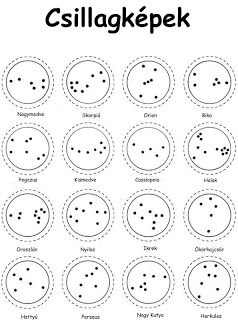 